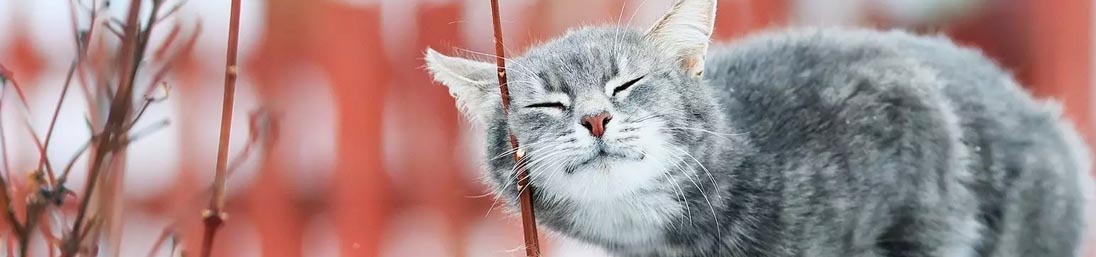 MARET2024